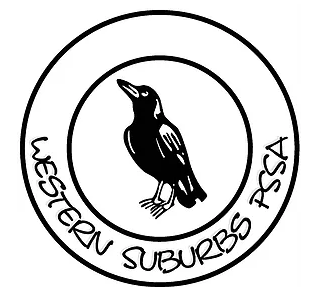 WSPSSA ZONE CROSS COUNTRY Wednesday 26th May 2021
Timbrell Park, Five Dock WSPSSA Spectator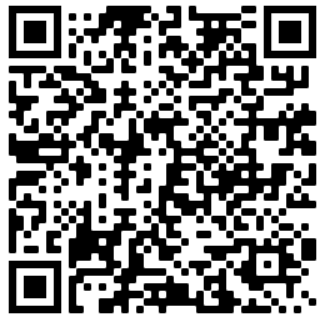         Sign In/Out          QR Code             Please follow the instructions 
        outlined on the form 
2KM CROSS COUNTRY MAP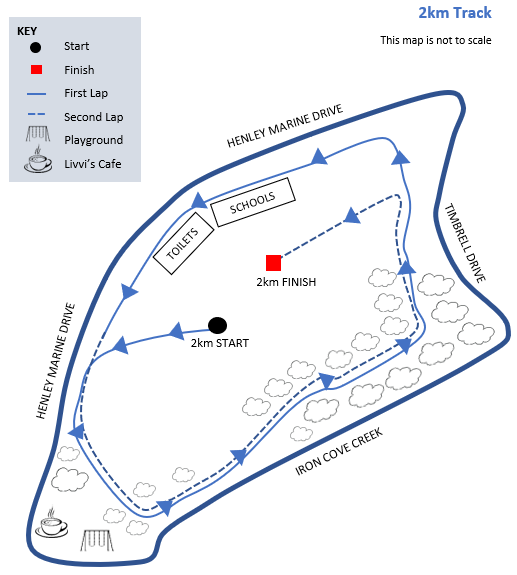 3KM CROSS COUNTRY MAP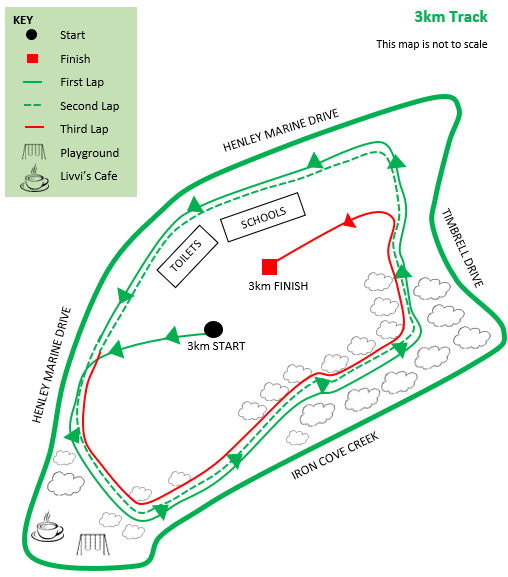 PROGRAM OF EVENTS(Commencing at 11:00am)11:00am – Walk the course11:45am – First race to startRace 1 – 8/9 years Girls (2km)Race 2 – 8/9 years Boys (2km)Race 3 – 10 years Girls (2km)Race 4 – 10 years Boys (2km)Race 5 – 11 years Girls (3km)Race 6 – 11 years Boys (3km)Race 7 – 12/13 years Girls (3km)Race 8 – 12/13 years Boys (3km)Approximately 2pm – Cross Country Carnival FinishesPlease note: There are no set times for each race.Children will walk the course at approximately 11:00amFirst race will commence at 11:45amRaces will be run after each previous race has finished.IMPORTANT INFORMATIONSuitable footwear must be worn – NO SPIKES. Competitors must be members of the Zone Team. The first 6 place getters in each event will represent the Western Suburbs Zone at the Sydney East PSSA Cross Country Carnival on Friday 11th June 2021 at Miranda Park, Miranda. The first 8 place getters in each event will receive ribbons and a permission note. These notes need to be returned to their school’s cross country coordinator on the 27th May.7th and 8th place getters will be reserve runners. They will not attend the regional carnival unless notified by the convener.